Załącznik nr 4 do zapytania ofertowego z dnia 15.12.2020- wizualizacja produktówser typu holenderskiego- gouda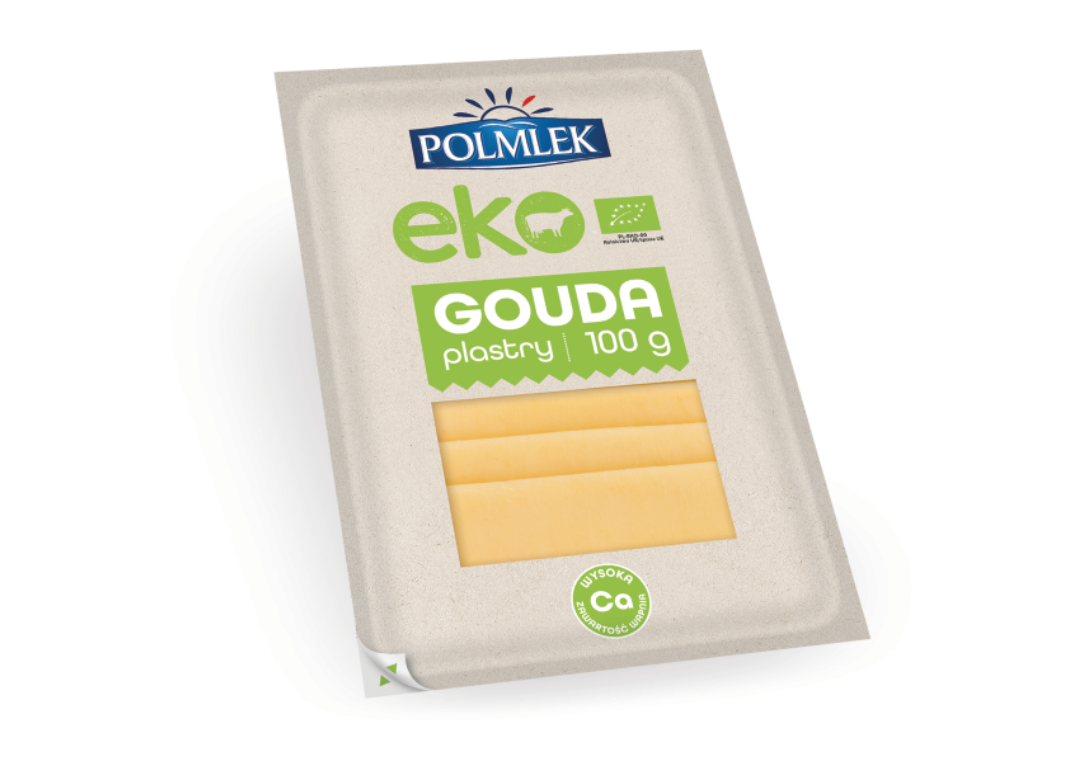 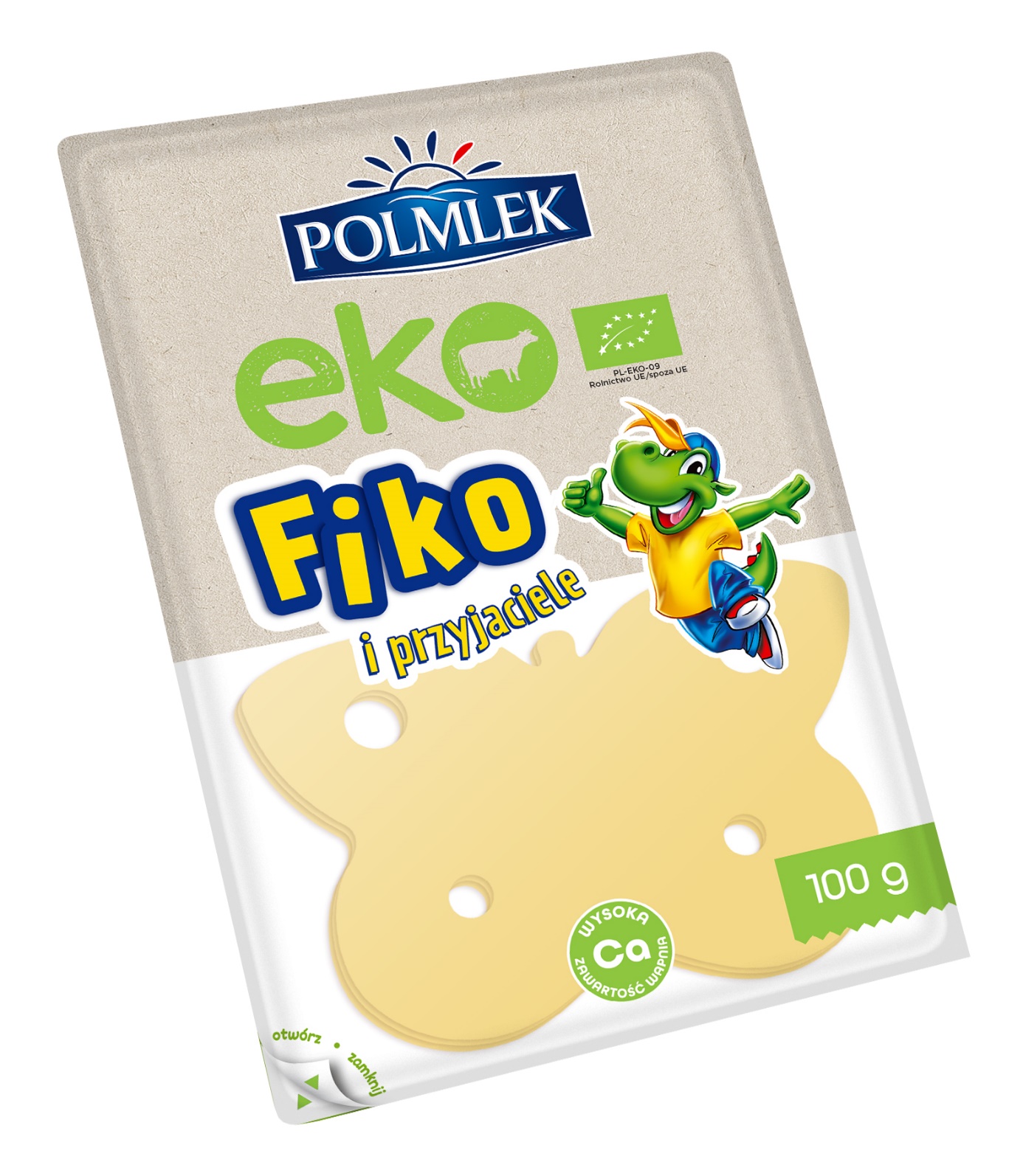 mleko krowie